Liczba punktów: ………../40Imię i nazwisko ucznia ……………………………………………………………………………………………………………….. Klasa ……………Szkoła - ……………………………………………………….. w ……………………………………. województwo - ………………………………..Uwaga! Prosimy o zapoznanie się z poniższą instrukcją, a dopiero po jej przeczytaniu o rozwiązywanie zadań!- Samo posiadanie przy sobie telefonu komórkowego lub innych urządzeń telekomunikacyjnych czy elektronicznych nośników informacji, równoznaczne jest z dyskwalifikacją, dlatego jeśli nie oddałeś ich swojemu opiekunowi, musisz je przekazać teraz na czas pisania testu osobie w Komisji Egzaminacyjnej- Udzielasz odpowiedzi na 40 pytań testowych wielokrotnego wyboru w nieprzekraczalnym czasie 40 minut; - Za każde pytanie można dostać 0 lub 1 pkt. - W każdym pytaniu co najmniej jedna odpowiedź jest prawidłowa; prawidłowe zaznaczenie właściwej jednej odpowiedzi (w zadaniach, w których tylko jedna jest prawidłowa) lub wszystkich właściwych odpowiedzi (w zadaniach, w których kilka jest prawidłowych) z jednoczesnym niezaznaczeniem żadnej błędnej odpowiedzi skutkuje przyznaniem 1 pkt. za dane zadanie, w przeciwnym razie przyznaje się 0 pkt.- Test wypełniaj długopisem (piórem) w kolorze niebieskim lub czarnym.- Nie można używać ołówków i  korektorów (za ich stosowanie cała praca zostanie zdyskwalifikowana). - Zasady udzielania odpowiedzi: Właściwą/-e odpowiedź/-zi zaznaczaj poprzez wzięcie w obwódkę (w kółko) właściwej literki odpowiedzi (a, b, c i/lub d); następnie po zaznaczeniu w kółko wybranych przez Ciebie odpowiedzi wpisz w kratce obok, ile odpowiedzi zaznaczyłeś/-aś – 1, 2, 3, czy 4; niewpisanie liczby odpowiedzi w kratkę lub inna liczba w kratce niż ilość zaznaczeń odpowiedzi w kółko będą równoznaczne z brakiem odpowiedzi/błędną odpowiedzią i otrzymaniem za dane zadanie 0 pkt.!- Każde inne zaznaczenie odpowiedzi (zamazanie itp.), skreślenie zaznaczonej odpowiedzi, jej poprawka (w tym i liczby odpowiedzi w kratce), traktowane są jako odpowiedź błędna i otrzymuje się za nią 0 pkt.- Na końcu testu, na stronie 4, masz dołączony brudnopis, który nie będzie podlegał ocenianiu….. 1/ Ze względu na zakres swobody pozostawiony adresatowi normy prawnej wyróżniamy normy prawne:a/ semiimperatywne 	b/ upoważniające		c/ względnie obowiązujące	d/ zakazujące	….. 2/ Element normy prawnej określający obowiązek lub uprawnienia adresata normy prawnej to:a/ egzekucja		b/ dyspozycja		c/ hipoteza			d/ sankcja….. 3/ Funkcja prawa tworząca zasady rozdziału dóbr społecznych to:a/ dystrybucyjna		b/ dystrybutywna		c/ redystrybucyjna		d/ redystrybutywna….. 4/ Prawo ze względu na podmiot prawny to prawo:a/ kanoniczne		b/ materialne		c/ prywatne			d/ publiczne….. 5/ Źródła prawa UE należące do tzw. soft-law to:a/ decyzje			b/ opinie			c/ ustawy			d/ zalecenia.…. /5 Razem punktów za zadania 1-5….. 6/ Łac. delictus oznacza:a/ karę			b/ przewinienie		c/ sankcję			d/ wykroczenie	….. 7/ William Lloyd Warner wyróżnił różne klasy społeczne, w tym:a/ niższa – niższa		b/ średnia – niższa		c/ średnia – średnia		d/ średnia - wyższa ….. 8/ Autorem pojęcia społeczeństwo informacyjne jest:a/ D. Bell			b/ T. Roszak			c/ T. Umesao			d/ M. Weber….. 9/ Do rodzajów socjalizacji zaliczamy socjalizację:a/ kontrolną			b/ odwróconą		c/ pierwotną			d/ wtórną….. 10/ Kulturę ludową charakteryzuje: a/ atyindywidualizm	b/ indywidualizm		c/ patriarchalizm		d/ uniformizm….. 11/ Pluralizm kulturowy charakteryzuje:a/ interakcje między różnymi grupami			b/ niewchodzenie ze sobą w relacje inne niż rynkowec/ układ o charakterze dynamicznym			d/ układ o charakterze statycznym….. 12/ Gr. eugenes oznacza: a/ dobra śmierć		b/ dobrze skazany		c/ dobrze urodzony		d/ dobrze żyjący….. 13/ Mahatma Gandhi i jego zwolennicy stosowali różne metody walki o niepodległość,  w tym:a/ akcje biernego oporu wobec władz indyjskich	b/ bojkot brytyjskich towarówc/ palenie brytyjskiej odzieży				d/ zrzekanie się godności nadawanych przez władze….. 14/ Społeczeństwo kopieniackie charakteryzowało się:a/ dużym zróżnicowaniem regionalnym, przejawiającym się m.in. odrębnymi zwyczajami i gwaramib/ ludnością zamieszkującą głównie we wsiach skupionych wokół większych dworów czy folwarkówc/ opieraniem swego bytowania na uprawie roli i hodowlid/ zastąpieniem wymiany towarowej wymianą pieniężną….. 15/ Ze względu na status prawny osoby, wyróżniamy bezrobocie:a/ frykcyjne			b/ osobowe			c/ rejestrowane		d/ ukryte….. 16/ Wyróżniamy dwa rodzaje ruchliwości społecznej, w tym:a/ aktywną			b/ horyzontalną		c/ pasywną			d/ strukturalną….. 17/ Zróżnicowanie społeczne to inaczej społeczna:a/ agnostyka			b/ asocjalizacja		c/ dyferencjacja		d/ stygmatyzacja….. 18/ Łac. immigro oznacza:a/ osiedlam się		b/ wyjeżdżam		c/ wyprowadzam się	d/ żadne z nich…..  19/ Do regionalnych ugrupowań integracyjnych w Ameryce należy/-ą:a/ LPA				b/ NAFTA			c/ OPA			d/ OJA...…. /14 Razem punktów za zadania 6-19….. 20/ Z niżej wymienionych mniejszości narodowych w RP zaznacz 3 najmniej liczebne:a/ Czesi			b/ Litwini			c/ Ormianie			d/ Żydzi	….. 21/ Do niewłaściwych postaw rodzicielskich zaliczamy postawę/-y:a/ nadmiernie chroniącą					b/ nadmiernie wymagającąc/ udzielania dziecku rozumnej swobody		d/ uznania praw dziecka….. 22/ Do rodzajów statusów społecznych należy/-ą status/-y: a/ dominujący		b/ osiągany			c/ przypisany			d/ roli społecznej….. 23/ Postawa społeczna charakteryzująca się odrzuceniem celów, stosując aprobowane środki społeczne, to:a/ innowacja		b/ konformizm		c/ rytualizm			d/ wycofanie….. 24/ (Za)rząd sprawowany w sprawach publicznych to:a/ polityka		b/ władza polityczna 	c/ władza społeczna		d/ żadna z nich…..  25/ Obywatelstwo unijne zapoczątkował:a/ rok 1992		b/ rok 1993			c/ traktat z Maastricht	d/ traktat nicejski….. 26/ Założeniem/-ami socjaldemokracji jest/są:a/ idea państwa opiekuńczego				b/ rozdział i współdziałanie Kościoła z państwemc/ społeczna gospodarka rynkowa				d/ zasada solidaryzmu…..  27/ Partie rezygnujące z reprezentowania jednej określonej grupy społecznej oraz głoszenia wyrazistych haseł ideologicznych, szukając zwolenników w możliwie najszerszych kręgach społeczeństwa, czemu ma służyć marketing polityczny, to partie:a/ catch all			b/ narodowe			c/ populistyczne		d/ wszystkich….. 28/ Zaznacz logo/-a partii, która/-e jest/są aktualnie w Klubie Parlamentarnym Koalicji Obywatelskiej:a/ 		b/ 			c/ 			d/ 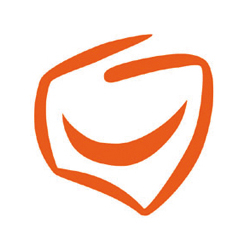 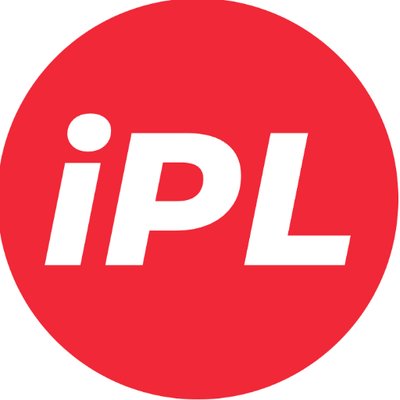 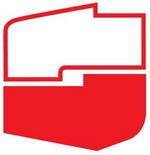 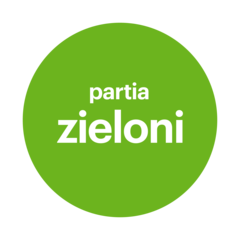 ….. 29/ Zaznacz lidera/-ów partii, która/-e aktualnie tworzy/-ą wspólny Klub Parlamentarny PiS:a/ J. Gowin		b/ J. Kaczyński		c/ M. Wolak			d/ Z. Ziobro….. 30/ Zaznacz partię, która działa najdłużej w Polsce pod niezmienioną nazwą:a/ KPN		b/ PSL				c/ SD				d/ SLD….. 31/ System wielopartyjny z jedną partią dominującą występuje m.in. w:a/ Białorusi 			b/ Kazachstanie		c/ Rosji			d/ RPA….. 32/ Do typów kultury politycznej społeczeństwa zaliczamy kulturę/-y: a/ parafialną			b/ poddańczą		c/ podporządkowania	d/ zaściankową ...…. /13 Razem punktów za zadania 20-32….. 33/ Trzecim, w kolejności chronologicznej, przewodniczącym „Solidarności” jest/był:a/ P. Duda		b/ B. Komorowski		c/ M. Krzaklewski		d/ J. Śniadek….. 34/ Ordynacja mieszana występuje m.in. w:a/ Rosji		b/ W. Brytanii		c/ Węgrzech			d/ Włoszech	….. 35/ Większość głosów za od przeciw i wstrzymujących się razem, wyrażona dodatkowo ułamkiem zwykłym, np. 1/3, 2/5, to większość:a/ bezwzględna		b/ kwalifikowana		c/ zwykła			d/ żadna z nich….. 36/ Organ władzy wykonawczej, zarządzający między zgromadzeniami w starożytnych Atenach, nazywał się:a/ Paetolog			b/ Rada Mędrców		c/ Rada Pięciuset		d/ Senat ….. 37/ Do federacji azjatyckich należy/-ą:a/ Indie		b/ Iran			c/ Nepal			d/ Somalia		….. 38/ System półprezydencki występuje m.in. w:a/ Białorusi		b/ Francji			c/ Rosji			d/ Rumunii….. 39/ 5-letnią kadencję posiada wielu prezydentów, w tym i:a/ Francji		b/ RFN			c/ Rosji			d/ Włoch	….. 40/ Do marszałków senatu III RP zaliczamy m.in.:a/ T. Grodzkiego		b/ S. Karczewskiego		c/ M. Płażyńskiego		d/ A. Struzika...…. /8 Razem punktów za zadania 33-40Liczba punktów za cały test razem: ………. Podpisy czytelne Komitetu Okręgowego: Spr.: …………………………… Wer.: …………………………Podpis osoby kwalifikującej - Organizatora (spoza Komitetu Okręgowego) : ..................................................BRUDNOPIS